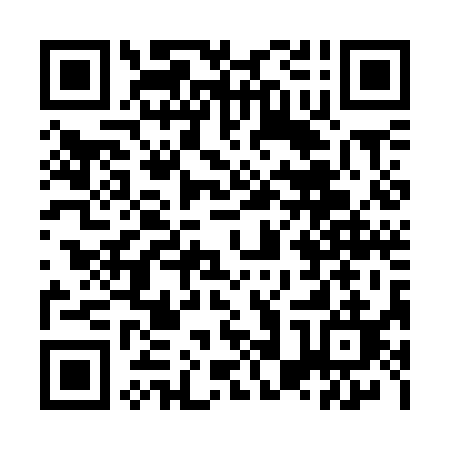 Ramadan times for Kyzylorda, KazakhstanMon 11 Mar 2024 - Wed 10 Apr 2024High Latitude Method: Angle Based RulePrayer Calculation Method: Muslim World LeagueAsar Calculation Method: ShafiPrayer times provided by https://www.salahtimes.comDateDayFajrSuhurSunriseDhuhrAsrIftarMaghribIsha11Mon5:205:206:5712:484:026:396:398:1112Tue5:185:186:5612:484:036:406:408:1213Wed5:165:166:5412:474:046:426:428:1414Thu5:145:146:5212:474:046:436:438:1515Fri5:125:126:5012:474:056:446:448:1616Sat5:105:106:4812:464:066:466:468:1817Sun5:085:086:4612:464:076:476:478:1918Mon5:065:066:4512:464:076:486:488:2119Tue5:045:046:4312:464:086:496:498:2220Wed5:025:026:4112:454:096:516:518:2321Thu5:005:006:3912:454:096:526:528:2522Fri4:584:586:3712:454:106:536:538:2623Sat4:564:566:3512:444:116:546:548:2824Sun4:544:546:3312:444:116:566:568:2925Mon4:524:526:3112:444:126:576:578:3126Tue4:504:506:3012:444:136:586:588:3227Wed4:484:486:2812:434:137:007:008:3428Thu4:454:456:2612:434:147:017:018:3529Fri4:434:436:2412:434:157:027:028:3730Sat4:414:416:2212:424:157:037:038:3831Sun4:394:396:2012:424:167:057:058:401Mon4:374:376:1812:424:167:067:068:412Tue4:354:356:1712:414:177:077:078:433Wed4:334:336:1512:414:187:087:088:444Thu4:304:306:1312:414:187:107:108:465Fri4:284:286:1112:414:197:117:118:486Sat4:264:266:0912:404:197:127:128:497Sun4:244:246:0712:404:207:137:138:518Mon4:224:226:0612:404:207:157:158:529Tue4:194:196:0412:394:217:167:168:5410Wed4:174:176:0212:394:217:177:178:56